Allegato 1.2 Domanda di partecipazioneAl Dirigente Scolastico dell’Istituto Comprensivo Statale Monsignor Saba - ElmasOggetto: Domanda di partecipazione alla procedura di selezione di REFERENTE ALLA VALUTAZIONE dell’intero percorso formativo, per l’attuazione delle azioni riferite al Progetto finanziato con i Fondi Strutturali Europei Programma Pon Scuola 2014-2020 -Azione 10.2.2 "Azioni Di Integrazione e Potenziamento delle Aree Disciplinari di Base con particolare riferimento al I e II Ciclo" – Decreto Ministeriale N. 176/2023 finanziato con FSE Asse 1 – Azione 10.2.2Codice Progetto:  10.2.2A-FSEPON-SA-2024-612024-61CUP:  J23C23000290006Titolo Progetto:  ONLY ENGLISHIl/la sottoscritto/a 			nato/a a 		(  ) il   / /  codice fiscale 	 residente a 				(  ) in via 		 n.  _ Recapito telefono fisso 				 recapito tel. cellulare 			 indirizzo e-mail 		,CHIEDEdi essere ammesso/a alla procedura di selezione di cui all’oggetto e di essere inserito/a nella graduatoria di:REFERENTE ALLA VALUTAZIONE dell’intero percorso formativo, per le attività del progetto Codice: 10.2.2A-FSEPON-SA-2024-612024-61 - Titolo Progetto: ONLY ENGLISH, costituito dai seguenti moduli:A tal fine, valendosi delle disposizioni di cui all'art. 46 del DPR 28/12/2000 n. 445, consapevole delle sanzioni stabilite per le false attestazioni e mendaci dichiarazioni, previste dal Codice Penale e dalle Leggi speciali in materia e preso atto delle tematiche proposte nei percorsi formativiDICHIARASotto la personale responsabilità di: essere in possesso della cittadinanza italiana o di uno degli Stati membri dell’Unione europea; godere dei diritti civili e politici; non aver riportato condanne penali e non essere destinatario di provvedimenti che riguardano l’applicazione di misure di prevenzione, di decisioni civili e di provvedimenti amministrativi iscritti nel casellario giudiziale; essere a conoscenza di non essere sottoposto a procedimenti penali;essere in possesso dei requisiti essenziali previsti del presente avviso;aver preso visione dell’Avviso e di approvarne senza riserva ogni contenuto; di essere consapevole che può anche non ricevere alcun incarico/contratto;di possedere titoli e competenze specifiche più adeguate a trattare i percorsi formativi scelti.Dichiarazione di insussistenza di incompatibilitàdi non trovarsi in nessuna della condizioni di incompatibilità previste dalle Disposizioni e Istruzioni per l’attuazione delle iniziative cofinanziate dai Fondi Strutturali europei 2014/2020, in particolare di: di non essere collegato, né come socio né come titolare, alla ditta che ha partecipato e vinto la gara di appalto. di non essere parente o affine entro il quarto grado del legale rappresentante dell'Istituto e di altro personale che ha preso parte alla predisposizione del bando di reclutamento, alla comparazione dei curricula degli astanti e alla stesura delle graduatorie dei candidati.Come previsto dall’Avviso, allega: copia di un documento di identità valido; Curriculum Vitae in formato europeo con indicati i riferimenti dei titoli valutati di cui all’allegato 2 - Tabella di autovalutazione. Dichiara, inoltre:di conoscere e saper usare la piattaforma on line “Gestione Programmazione Unitaria - GPU”di conoscere e di accettare le seguenti condizioni:Partecipare, su esplicito invito del Dirigente, alle riunioni di organizzazione del lavoro per fornire e/o ricevere informazioni utili ad ottimizzare lo svolgimento delle attività;Concorrere alla definizione della programmazione didattica delle attività ed alla definizione dei test di valutazione della stessa;Concorrere alla scelta del materiale didattico o predisporre apposite dispense di supporto all’attività didattica;Concorrere, nella misura prevista dagli appositi regolamenti, alla registrazione delle informazioni riguardanti le attività svolte in aula e la valutazione delle stesse sulla piattaforma ministeriale per la gestione dei progetti;Svolgere le attività didattiche nei plessi dell’Istituto;Redigere e consegnare, a fine attività, su apposito modello, la relazione sul lavoro svolto.Elegge come domicilio per le comunicazioni relative alla selezione:  La propria residenza  altro domicilio: ________________________________________________________Informativa ex art. 13 D.Lgs. n.196/2003 e ex art. 13 del Regolamento Europeo 2016/679, per il trattamento dei dati personali dei dipendentiIl/la sottoscritto/a con la presente, ai sensi degli articoli 13 e 23 del D.Lgs. 196/2003 (di seguito indicato come “Codice Privacy”) e successive modificazioni ed integrazioni, AUTORIZZAL’Istituto Comprensivo Statale Monsignor Saba di Elmas al trattamento, anche con l’ausilio di mezzi informatici e telematici, dei dati personali forniti dal sottoscritto; prende inoltre atto che, ai sensi del “Codice Privacy”, titolare del trattamento dei dati è l’Istituto sopra citato e che il sottoscritto potrà esercitare, in qualunque momento, tutti i diritti di accesso ai propri dati personali previsti dall’art. 7 del “Codice Privacy” e dal Capo III del Regolamento (ivi inclusi, a titolo esemplificativo e non esaustivo, il diritto di ottenere la conferma dell’esistenza degli stessi, conoscerne il contenuto e le finalità e modalità di trattamento, verificarne l’esattezza, richiedere eventuali integrazioni, modifiche e/o la cancellazione, nonché l’opposizione al trattamento degli stessi).Data						Firma	___________________________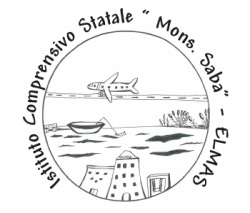 ISTITUTO COMPRENSIVO STATALE“Monsignor Saba”           Via Buscaglia, 23 – 09067 ELMAS (CA)                                                Tel 070/2135088 PEO caic84400a@istruzione.it; PEC caic84400a@pec.istruzione.it     sito web: www.comprensivoelmas.edu.itTitolo modulo e AttivitàOrePotenziamento delle competenze in IngleseLaboratorio Lingua Inglese N. 130Potenziamento delle competenze in Inglese  Laboratorio Lingua Inglese N. 230Potenziamento delle competenze in IngleseLaboratorio Lingua Inglese N. 3304.Potenziamento delle competenze in IngleseLaboratorio Lingua Inglese N. 4305.Potenziamento delle competenze in Inglese  Laboratorio Lingua Inglese N. 530